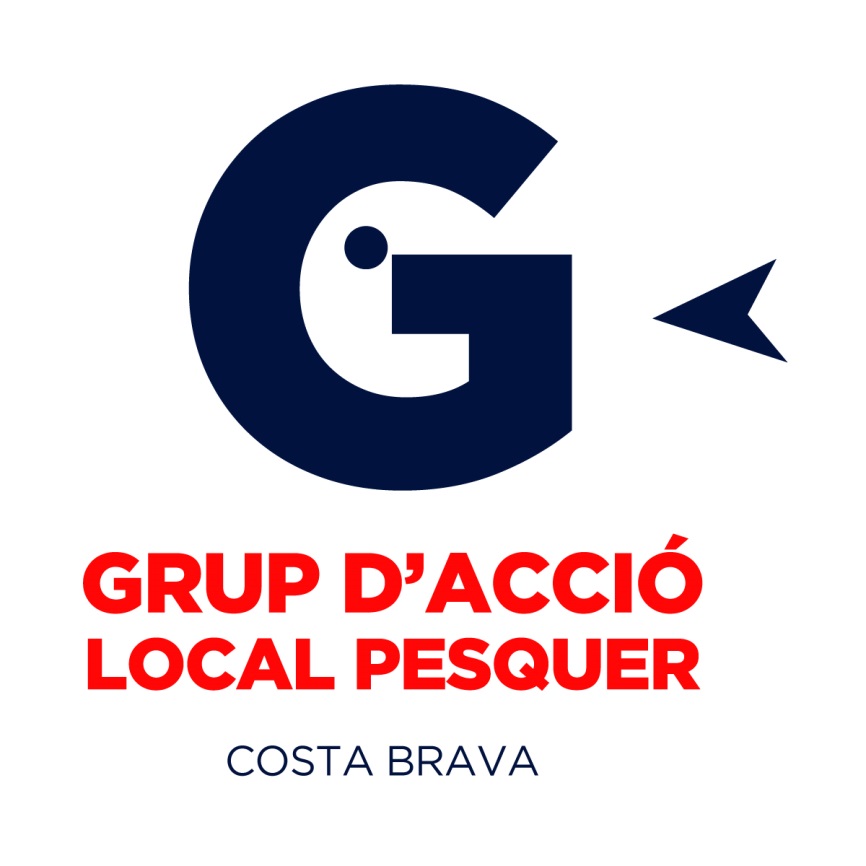 DADES ENTITAT SOL.LICITANT/BENEFICIÀRIAREPRESENTANT LEGALDENOMINACIÓ DEL PROJECTEEix estratègic de l’EDLP en el que s’emmarca el projecte (marcar amb un X l’eix corresponent): EIX 1. COMPETITIVITAT. Augment i millora de la competitivitat del sector pesquer. EIX 2. SOSTENIBILITAT. Conservació i millora dels recursos pesquers i ecosistemes marins. EIX 3. DESENVOLUPAMENT. Desenvolupament sostenible dels municipis i territoris pesquers.  EIX 4. FORMACIÓ. Millora de la formació i capacitació en el sector pesquer.Anualitat (marcar amb una X on correspongui):	2018			2019PRESSUPOST TOTAL DEL PROJECTE (*import total projecte amb i sense IVA en euros)DESCRIPCIÓ ENTITAT SOL.LICITANTDESCRIPCIÓ SECTOR I ACTIVITAT ENTITAT SOL.LICITANTDESCRIPCIÓ DE L’EQUIP PROMOTOR DE L’ENTITAT SOL.LICITANT CAPACITAT TÈCNICA I EXPERIÈNCIA EN EL DESENVOLUPAMENT D’ACTIVITATS SEMBLANTS A L’OBJECTE DE SUBVENCIÓCOMPOSICIÓ DE LA JUNTA DIRECTIVA DE L’ASSOCIACIÓ O DE L’ÒRGAN DE REPRESENTACIÓ DE L’ENTITAT (*no procedeix en cas d’administracions públiques)ALTRA INFORMACIÓ D’INTERÈSDESCRIPCIÓ DEL PROJECTE OBJECTE DE SUBVENCIÓBREU DESCRIPCIÓ DEL PROJECTE I ELS OBJECTIUS GENERALS (*màxim 1 pàgina).JUSTIFICACIÓ NECESSITATS D’INTERVENCIÓ I VIABILITAT DEL PROJECTE A 5 ANYS (* els projectes productius han de ser viables tècnica i financerament per a ser subvencionats)LOCALITZACIÓ DEL PROJECTE (*descripció de l’àmbit territorial d’actuació: municipi, parc natural, aigües fluvials o marines, km d’extensió, etc.) PROGRAMA DETALLAT DE LES ACTUACIONS NECESSÀRIES PER DESENVOLUPAR EL PROJECTEDescripció de les actuacions del projecte (*màxim 5 pàgines)Descripció dels terrenys, edificis i instal·lacions (*important conèixer la disponibilitat dels terrenys o immobles per la inversió objecte de subvenció per els propers 5 anys)Anàlisi impacte ambiental del projecte i/o consideracions ambientalsNecessitats de permisos, registres o compliment de normatives específiques per desenvolupar el projecteSubcontractacions i/o assistència tècnica previstaContribució al desenvolupament sostenibleDescripció del producte o servei. Definició del procés de producció o de la prestació de serveis. Consideracions tècniques sobre el procés de producció o de prestació de serveis: consideracions tecnològiques i ús de noves tecnologies. Innovacions previstes en el sistema de producció. Sostenibilitat del projecteImplicació i/o impacte en la gent del sector pesquerUtilització de recursos endògens o de proximitatComunitats locals que hi participen / Nous models de governançaFoment de la cohesió social / inserció col.lectius desafavorits/ promoció igualtat de gènere / incorporació joves/dones al sector pesquerCreació de sinèrgies sectorials i/o territorialsAltres consideracions a valorar en base als objectius de l’EDLPFases d’execució del programa (CRONOGRAMA detallat per operació i actuació) (* seguir el model proposat com exemple a continuació i relacionat amb el punt 2.4.1 de la memòria tècnica)RESULTATS ESPERATS I INDICADORS (*màxim 1 pàgina)IMPACTE DEL PROJECTE OBJECTE DE SUBVENCIÓDESCRIPCIÓ DE L’IMPACTE ECONÒMICDESCRIPCIÓ DE L’IMPACTE SOCIALDESCRIPCIÓ DE L’IMPACTE MEDIOAMBIENTALDESCRIPCIÓ DE L’IMPACTE TERRITORIALCREACIÓ I/O CONSOLIDACIÓ DE LLOCS DE TREBALLCREACIÓ LLOCS DE TREBALL(*El total es calcula automàticament seleccionant sobre els números de les caselles de color blau amb el botó dret del ratolí i prement "actualitzar camp")DESCRIPCIÓ DELS LLOCS DE TREBALL CREATS O CONSOLIDATSPLA ECONÒMICO-FINANCER. DESCRIPCIÓ DE LES INVERSIONS I DE LES DESPESES SUBVENCIONABLES I DEL FINANANÇAMENTPRESSUPOST TOTAL (*amb i sense IVA)QUADRE D’INVERSIONS SUBVENCIONABLES (*amb i sense IVA)En cas que el projecte realitzi altres inversions per les que NO es sol.licita subvenció, o que s’ha rebut del FEMP, indicar-ho en la taula següent:QUADRE DE DESPESES(* IVA despesa elegible només per les entitats que no poden recuperar-lo)QUADRE DE DESPESES DE PERSONAL (*els llocs de treball s’han de mantenir com a mínim 5 anys)QUADRE RESUM PRESSUPOST DEL PROJECTE  (*sumatori dels punts 5.2, 5.3 I 5.4) QUADRE DE FINANÇAMENT GENERAL Aportació entitat beneficiària (Recursos propis) PLA DE DIFUSIÓ I COMUNICACIÓ (*descriure els mecanismes  que s’usaran per garantir una màxima difusió del projecte tan bon punt s’iniciï la seva execució fins la seva finalització, també dels resultats obtinguts un cop finalitzats i que influiran en l’impacte del projecte)ANNEXES (*enumerar els annexes adjuntats a la memòria tècnica)MEMÒRIA TÈCNICAPROJECTE PRODUCTIUNom del projecte:Entitat beneficiària:RAÓ SOCIALRAÓ SOCIALRAÓ SOCIALRAÓ SOCIALNIFDOMICILI SOCIALDOMICILI SOCIALDOMICILI SOCIALDOMICILI SOCIALMUNICIPICODI POSTALCOMARCACOMARCACOMARCAPROVÍNCIATELÈFONTELÈFONTELÈFONCORREU ELECTRÒNICCORREU ELECTRÒNICTIPUS D’ENTITATTIPUS D’ENTITATTIPUS D’ENTITATTIPUS D’ENTITATTIPUS D’ENTITATÀMBIT TERRITORIAL ENTITATANY DE CREACIÓ ENTITAT (no procedeix en cas d’administracions públiques)ANY DE CREACIÓ ENTITAT (no procedeix en cas d’administracions públiques)ANY DE CREACIÓ ENTITAT (no procedeix en cas d’administracions públiques)NÚMERO D’ASSOCIATS (quan procedeixi)COMPOSICIÓ DE L’ENTITAT/BENEFICIARI (marqueu l’opció que correspongui si s’escau)COMPOSICIÓ DE L’ENTITAT/BENEFICIARI (marqueu l’opció que correspongui si s’escau)COMPOSICIÓ DE L’ENTITAT/BENEFICIARI (marqueu l’opció que correspongui si s’escau)COMPOSICIÓ DE L’ENTITAT/BENEFICIARI (marqueu l’opció que correspongui si s’escau)COMPOSICIÓ DE L’ENTITAT/BENEFICIARI (marqueu l’opció que correspongui si s’escau)50% o més són dones50% o més són dones50% o més són dones50% o més són joves (18 a 40 anys)50% o més són joves (18 a 40 anys)50% o més són joves (18 a 40 anys)NOM I COGNOMSNIFCÀRRECSIGNATURAANUALITAT:DATA INICI:DATA FINALITZACIÓ: ACTIVITATSMes 1Mes 2Mes 3Mes 4Mes 5Mes 6Mes 7Mes 8Mes 9Mes 10Mes 11Mes 12OPERACIÓ 1actuació 1.1actuació 1.2...OPERACIÓ 2actuació 2.1actuació 2.2HOMESHOMESDONESDONESMenors 40 anysMajors 40 anysMenors 40 anysMajors 40 anysTotalNúm. Llocs de treballActualsFixesFixes0,00Núm. Llocs de treballActualsTemporalsTemporals0,00Núm. Llocs de treball que es preveu crear amb el projecteFixesFixes0,00Núm. Llocs de treball que es preveu crear amb el projecteTemporalsTemporals0,000,00CONCEPTEANY 1ANY 1CONCEPTEAMB IVA (€)SENSE IVA (€)ADQUISICIÓ D’EDIFICISNaus Locals/oficinesAltresCONSTRUCCIÓ, REHABILITACIÓ D’EDIFICISNausLocals/oficinesAltres INSTAL.LACIONS (ELECTRICITAT, FONTANERIA, ETC.)CONDICIONAMENT ENTORNS/URBANITZACIONS     VEHICLES I/O ELEMENTS DE TRANSPORT INTERNMAQUINÀRIAMàquines fixesMàquines mòbilsElectrodomèsticsAltres bens d’equipamentALTRES IMMOBILITZATS MATERIALSEquipament divers (mobiliari, útils, eines, etc.)Equipament informàticALTRES IMMOBILITZATS IMMATERIALSProgrames informàticsPatents, llicències i marquesALTRES INVERSIONS O DESPESESLLICÈNCIES (OBRES, APERTURES, ETC.)REDACCIÓ DE PROJECTES – DIRECCIÓ D’OBRESALTRES (especificar): ............TOTAL D’INVERSIONS S/IVA (I+II+III+IV+V+VI+VII+VIII+IX)TOTAL IVATOTAL D’INVERSIONS AMB IVACAPÍTOLCONCEPTEIMPORT TOTAL (€)IMPORT S/IVA (€)CONSIDERACIONS SOBRE EL PLA D’INVERSIONS:CAPÍTOLSCONCEPTEPRESSUPOST AMB IVAPRESSUPOST SENSE IVAEstudis i treballs tècnicsEstudis i treballs tècnicsEstudis i treballs tècnicsAssistència tècnicaFormacióLloguer de localsFormacióFormadors/PonentsFormacióMaterial formatiu i didàcticPublicitat i comunicacióPublicitatPublicitat i comunicacióMaterial divulgatiuPublicitat i comunicacióInternet/webPublicitat i comunicacióPublicacionsViatges i desplaçamentsViatgesViatges i desplaçamentsDietes i desplaçamentsAltres despesesEspecificarLLOC DE TREBALL OCUPATTITULACIÓSALARI BRUT MENSUALSEGURETAT SOCIAL MENSUALCOST TOTALNº personesDURACIÓ CONTRACTECOST TOTAL SUBVENCIONABLETOTALTOTALTOTALTOTALTOTALTOTALTOTALPRESSUPOST DEL PROJECTEIMPORT SENSE IVA (€)IMPORT AMB IVA (€)INVERSIONSDESPESESPERSONALIMPORT TOTALFONTS DE FINANÇAMENTFONTS DE FINANÇAMENTIMPORT (€)% SOBRE EL TOTALAPORTACIÓ ENTITAT BENEFICIÀRIA APORTACIÓ ENTITAT BENEFICIÀRIA FINANÇAMENT EXTERNSubvenció FEMP FINANÇAMENT EXTERNEntitats financeres (crèdits, préstecs, etc.)FINANÇAMENT EXTERNAltres subvencionsFINANÇAMENT EXTERNAltres TOTAL PRESSUPOST PROJECTETOTAL PRESSUPOST PROJECTE100%APORTACIÓ ECONÒMICAIMPORT (€)APORTACIÓ AMB PERSONAL PROPIIMPORT (€)